PROJET D’OUVERTURE DE L’UNITE FACULTATIVE SECTEUR SPORTIF (UF2S)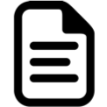 PROJET D’OUVERTURE DE L’UNITE FACULTATIVE SECTEUR SPORTIF (UF2S)PROJET D’OUVERTURE DE L’UNITE FACULTATIVE SECTEUR SPORTIF (UF2S)PROJET D’OUVERTURE DE L’UNITE FACULTATIVE SECTEUR SPORTIF (UF2S)Le ou les baccalauréats professionnels supportsUF2Sl’UF2S s’organise en 2 ans en classe de première et terminale ou bien en 3 ans : Assistance à la gestion des organisations et leurs activités Métiers du commerce et de la vente option A Métiers du commerce et de la vente option B Métiers de l’accueil Métiers de la sécurité Animation enfance et personnes âgéesl’UF2S s’organise en 2 ans en classe de première et terminale ou bien en 3 ans : Assistance à la gestion des organisations et leurs activités Métiers du commerce et de la vente option A Métiers du commerce et de la vente option B Métiers de l’accueil Métiers de la sécurité Animation enfance et personnes âgéesL’UF2S s’organise obligatoirement en 3 ans : Accompagnement soins et services à la personne Métiers de l’électricité et de ses environnements connectés Systèmes numériques option A Systèmes numériques option B Systèmes numériques option C Logistique Maintenance et efficacité énergétique Métiers du froid et des énergies renouvelables Organisation de transport de marchandises Installateur en chauffage, climatisation et énergies renouvelablesContexte localNom de l’établissementNombre d’élèves concernésLocalité et situation géographiqueContexte localSeconde :1re (projection) :Term (projection) :Enseignants envisagés pour encadrer l’UF2S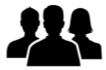 Enseignants envisagés pour encadrer l’UF2SEnseignants envisagés pour encadrer l’UF2SEnseignants envisagés pour encadrer l’UF2SEnseignants envisagés pour encadrer l’UF2SConditions d’enseignement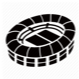 Equipements sportifs et salles à disposition s’ajoutant à l’offre de formations déjà existante Conditions d’enseignementEquipements sportifs et salles à disposition s’ajoutant à l’offre de formations déjà existante Conditions d’enseignementEquipements sportifs et salles à disposition s’ajoutant à l’offre de formations déjà existante Nom / PrénomCorps / GradeDiplôme universitaire Spécialités ou compétencesExpériences dans le secteur sportifLieuxAPSA possiblesDurée des séquences possiblesHoraires disponiblesEnseignants hors EPS engagés dans le projet pour co-enseignement, inter-disciplinarité…Enseignants hors EPS engagés dans le projet pour co-enseignement, inter-disciplinarité…Enseignants hors EPS engagés dans le projet pour co-enseignement, inter-disciplinarité…Enseignants hors EPS engagés dans le projet pour co-enseignement, inter-disciplinarité…Enseignants hors EPS engagés dans le projet pour co-enseignement, inter-disciplinarité…Partenariats extérieurs envisagés (notamment secteur sportif)Partenariats extérieurs envisagés (notamment secteur sportif)Partenariats extérieurs envisagés (notamment secteur sportif)Enseignement de l’UF2S sur le cursusEnseignement de l’UF2S sur le cursusEnseignement de l’UF2S sur le cursusEnseignement de l’UF2S sur le cursusEnseignement de l’UF2S sur le cursusEnseignement de l’UF2S sur le cursusEnseignement de l’UF2S sur le cursusEnseignement de l’UF2S sur le cursusEnseignement de l’UF2S sur le cursusEnseignement de l’UF2S sur le cursusEnseignement de l’UF2S sur le cursusEnseignement de l’UF2S sur le cursusOrganisation générale envisagéeMode de recrutement des élèvesMode de recrutement des élèvesMode de recrutement des élèvesOrganisation générale envisagéeExamen TerminalExamen TerminalExamen TerminalComment envisagez-vous la préparation des élèves à l’épreuve orale UF2S en classe de terminale ?Comment envisagez-vous la préparation des élèves à l’épreuve orale UF2S en classe de terminale ?Comment envisagez-vous la préparation des élèves à l’épreuve orale UF2S en classe de terminale ?Domaine 1 : Prise en compte des spécificités des publics et de la structure d’exerciceCommuniquer dans les situations de la vie professionnelle Prendre en compte les caractéristiques des publics dans leurs environnements dans une démarche d'éducation à la citoyennetéContribuer au fonctionnement d'une structureDomaine 2 : Mise en oeuvre et évaluation d’un projet d’animation s’inscrivant dans le projet de la structureConcevoir un projet d'animation Promouvoir un projet Participer à la conduite d'un projet d'animation Assurer le cadrage d'un projet d'animation Évaluer un projet d'animationDomaine 1 : Prise en compte des spécificités des publics et de la structure d’exerciceCommuniquer dans les situations de la vie professionnelle Prendre en compte les caractéristiques des publics dans leurs environnements dans une démarche d'éducation à la citoyennetéContribuer au fonctionnement d'une structureDomaine 2 : Mise en oeuvre et évaluation d’un projet d’animation s’inscrivant dans le projet de la structureConcevoir un projet d'animation Promouvoir un projet Participer à la conduite d'un projet d'animation Assurer le cadrage d'un projet d'animation Évaluer un projet d'animationDomaine 1 : Prise en compte des spécificités des publics et de la structure d’exerciceCommuniquer dans les situations de la vie professionnelle Prendre en compte les caractéristiques des publics dans leurs environnements dans une démarche d'éducation à la citoyennetéContribuer au fonctionnement d'une structureDomaine 2 : Mise en oeuvre et évaluation d’un projet d’animation s’inscrivant dans le projet de la structureConcevoir un projet d'animation Promouvoir un projet Participer à la conduite d'un projet d'animation Assurer le cadrage d'un projet d'animation Évaluer un projet d'animationDomaine 1 : Prise en compte des spécificités des publics et de la structure d’exerciceCommuniquer dans les situations de la vie professionnelle Prendre en compte les caractéristiques des publics dans leurs environnements dans une démarche d'éducation à la citoyennetéContribuer au fonctionnement d'une structureDomaine 2 : Mise en oeuvre et évaluation d’un projet d’animation s’inscrivant dans le projet de la structureConcevoir un projet d'animation Promouvoir un projet Participer à la conduite d'un projet d'animation Assurer le cadrage d'un projet d'animation Évaluer un projet d'animationDomaine 1 : Prise en compte des spécificités des publics et de la structure d’exerciceCommuniquer dans les situations de la vie professionnelle Prendre en compte les caractéristiques des publics dans leurs environnements dans une démarche d'éducation à la citoyennetéContribuer au fonctionnement d'une structureDomaine 2 : Mise en oeuvre et évaluation d’un projet d’animation s’inscrivant dans le projet de la structureConcevoir un projet d'animation Promouvoir un projet Participer à la conduite d'un projet d'animation Assurer le cadrage d'un projet d'animation Évaluer un projet d'animationDomaine 1 : Prise en compte des spécificités des publics et de la structure d’exerciceCommuniquer dans les situations de la vie professionnelle Prendre en compte les caractéristiques des publics dans leurs environnements dans une démarche d'éducation à la citoyennetéContribuer au fonctionnement d'une structureDomaine 2 : Mise en oeuvre et évaluation d’un projet d’animation s’inscrivant dans le projet de la structureConcevoir un projet d'animation Promouvoir un projet Participer à la conduite d'un projet d'animation Assurer le cadrage d'un projet d'animation Évaluer un projet d'animationDomaine 1 : Prise en compte des spécificités des publics et de la structure d’exerciceCommuniquer dans les situations de la vie professionnelle Prendre en compte les caractéristiques des publics dans leurs environnements dans une démarche d'éducation à la citoyennetéContribuer au fonctionnement d'une structureDomaine 2 : Mise en oeuvre et évaluation d’un projet d’animation s’inscrivant dans le projet de la structureConcevoir un projet d'animation Promouvoir un projet Participer à la conduite d'un projet d'animation Assurer le cadrage d'un projet d'animation Évaluer un projet d'animationArticulation avec le projet d’établissementDomaine 1 : Prise en compte des spécificités des publics et de la structure d’exerciceCommuniquer dans les situations de la vie professionnelle Prendre en compte les caractéristiques des publics dans leurs environnements dans une démarche d'éducation à la citoyennetéContribuer au fonctionnement d'une structureDomaine 2 : Mise en oeuvre et évaluation d’un projet d’animation s’inscrivant dans le projet de la structureConcevoir un projet d'animation Promouvoir un projet Participer à la conduite d'un projet d'animation Assurer le cadrage d'un projet d'animation Évaluer un projet d'animationDomaine 1 : Prise en compte des spécificités des publics et de la structure d’exerciceCommuniquer dans les situations de la vie professionnelle Prendre en compte les caractéristiques des publics dans leurs environnements dans une démarche d'éducation à la citoyennetéContribuer au fonctionnement d'une structureDomaine 2 : Mise en oeuvre et évaluation d’un projet d’animation s’inscrivant dans le projet de la structureConcevoir un projet d'animation Promouvoir un projet Participer à la conduite d'un projet d'animation Assurer le cadrage d'un projet d'animation Évaluer un projet d'animationDomaine 1 : Prise en compte des spécificités des publics et de la structure d’exerciceCommuniquer dans les situations de la vie professionnelle Prendre en compte les caractéristiques des publics dans leurs environnements dans une démarche d'éducation à la citoyennetéContribuer au fonctionnement d'une structureDomaine 2 : Mise en oeuvre et évaluation d’un projet d’animation s’inscrivant dans le projet de la structureConcevoir un projet d'animation Promouvoir un projet Participer à la conduite d'un projet d'animation Assurer le cadrage d'un projet d'animation Évaluer un projet d'animationDomaine 1 : Prise en compte des spécificités des publics et de la structure d’exerciceCommuniquer dans les situations de la vie professionnelle Prendre en compte les caractéristiques des publics dans leurs environnements dans une démarche d'éducation à la citoyennetéContribuer au fonctionnement d'une structureDomaine 2 : Mise en oeuvre et évaluation d’un projet d’animation s’inscrivant dans le projet de la structureConcevoir un projet d'animation Promouvoir un projet Participer à la conduite d'un projet d'animation Assurer le cadrage d'un projet d'animation Évaluer un projet d'animationDomaine 1 : Prise en compte des spécificités des publics et de la structure d’exerciceCommuniquer dans les situations de la vie professionnelle Prendre en compte les caractéristiques des publics dans leurs environnements dans une démarche d'éducation à la citoyennetéContribuer au fonctionnement d'une structureDomaine 2 : Mise en oeuvre et évaluation d’un projet d’animation s’inscrivant dans le projet de la structureConcevoir un projet d'animation Promouvoir un projet Participer à la conduite d'un projet d'animation Assurer le cadrage d'un projet d'animation Évaluer un projet d'animationDomaine 1 : Prise en compte des spécificités des publics et de la structure d’exerciceCommuniquer dans les situations de la vie professionnelle Prendre en compte les caractéristiques des publics dans leurs environnements dans une démarche d'éducation à la citoyennetéContribuer au fonctionnement d'une structureDomaine 2 : Mise en oeuvre et évaluation d’un projet d’animation s’inscrivant dans le projet de la structureConcevoir un projet d'animation Promouvoir un projet Participer à la conduite d'un projet d'animation Assurer le cadrage d'un projet d'animation Évaluer un projet d'animationDomaine 1 : Prise en compte des spécificités des publics et de la structure d’exerciceCommuniquer dans les situations de la vie professionnelle Prendre en compte les caractéristiques des publics dans leurs environnements dans une démarche d'éducation à la citoyennetéContribuer au fonctionnement d'une structureDomaine 2 : Mise en oeuvre et évaluation d’un projet d’animation s’inscrivant dans le projet de la structureConcevoir un projet d'animation Promouvoir un projet Participer à la conduite d'un projet d'animation Assurer le cadrage d'un projet d'animation Évaluer un projet d'animationStructures à proximité pour poursuivre UC3 et UC4Domaine 1 : Prise en compte des spécificités des publics et de la structure d’exerciceCommuniquer dans les situations de la vie professionnelle Prendre en compte les caractéristiques des publics dans leurs environnements dans une démarche d'éducation à la citoyennetéContribuer au fonctionnement d'une structureDomaine 2 : Mise en oeuvre et évaluation d’un projet d’animation s’inscrivant dans le projet de la structureConcevoir un projet d'animation Promouvoir un projet Participer à la conduite d'un projet d'animation Assurer le cadrage d'un projet d'animation Évaluer un projet d'animationDomaine 1 : Prise en compte des spécificités des publics et de la structure d’exerciceCommuniquer dans les situations de la vie professionnelle Prendre en compte les caractéristiques des publics dans leurs environnements dans une démarche d'éducation à la citoyennetéContribuer au fonctionnement d'une structureDomaine 2 : Mise en oeuvre et évaluation d’un projet d’animation s’inscrivant dans le projet de la structureConcevoir un projet d'animation Promouvoir un projet Participer à la conduite d'un projet d'animation Assurer le cadrage d'un projet d'animation Évaluer un projet d'animationDomaine 1 : Prise en compte des spécificités des publics et de la structure d’exerciceCommuniquer dans les situations de la vie professionnelle Prendre en compte les caractéristiques des publics dans leurs environnements dans une démarche d'éducation à la citoyennetéContribuer au fonctionnement d'une structureDomaine 2 : Mise en oeuvre et évaluation d’un projet d’animation s’inscrivant dans le projet de la structureConcevoir un projet d'animation Promouvoir un projet Participer à la conduite d'un projet d'animation Assurer le cadrage d'un projet d'animation Évaluer un projet d'animationDomaine 1 : Prise en compte des spécificités des publics et de la structure d’exerciceCommuniquer dans les situations de la vie professionnelle Prendre en compte les caractéristiques des publics dans leurs environnements dans une démarche d'éducation à la citoyennetéContribuer au fonctionnement d'une structureDomaine 2 : Mise en oeuvre et évaluation d’un projet d’animation s’inscrivant dans le projet de la structureConcevoir un projet d'animation Promouvoir un projet Participer à la conduite d'un projet d'animation Assurer le cadrage d'un projet d'animation Évaluer un projet d'animationDomaine 1 : Prise en compte des spécificités des publics et de la structure d’exerciceCommuniquer dans les situations de la vie professionnelle Prendre en compte les caractéristiques des publics dans leurs environnements dans une démarche d'éducation à la citoyennetéContribuer au fonctionnement d'une structureDomaine 2 : Mise en oeuvre et évaluation d’un projet d’animation s’inscrivant dans le projet de la structureConcevoir un projet d'animation Promouvoir un projet Participer à la conduite d'un projet d'animation Assurer le cadrage d'un projet d'animation Évaluer un projet d'animationDomaine 1 : Prise en compte des spécificités des publics et de la structure d’exerciceCommuniquer dans les situations de la vie professionnelle Prendre en compte les caractéristiques des publics dans leurs environnements dans une démarche d'éducation à la citoyennetéContribuer au fonctionnement d'une structureDomaine 2 : Mise en oeuvre et évaluation d’un projet d’animation s’inscrivant dans le projet de la structureConcevoir un projet d'animation Promouvoir un projet Participer à la conduite d'un projet d'animation Assurer le cadrage d'un projet d'animation Évaluer un projet d'animationDomaine 1 : Prise en compte des spécificités des publics et de la structure d’exerciceCommuniquer dans les situations de la vie professionnelle Prendre en compte les caractéristiques des publics dans leurs environnements dans une démarche d'éducation à la citoyennetéContribuer au fonctionnement d'une structureDomaine 2 : Mise en oeuvre et évaluation d’un projet d’animation s’inscrivant dans le projet de la structureConcevoir un projet d'animation Promouvoir un projet Participer à la conduite d'un projet d'animation Assurer le cadrage d'un projet d'animation Évaluer un projet d'animationL’établissement prépare au :TEP (tests d’exigences préalables)            Oui NonPSE1 (Prévention et secours en équipe)     Oui  NonBNSSA si on vise BPJEPS AAN               Oui  NonTEP (tests d’exigences préalables)            Oui NonPSE1 (Prévention et secours en équipe)     Oui  NonBNSSA si on vise BPJEPS AAN               Oui  NonTEP (tests d’exigences préalables)            Oui NonPSE1 (Prévention et secours en équipe)     Oui  NonBNSSA si on vise BPJEPS AAN               Oui  NonTEP (tests d’exigences préalables)            Oui NonPSE1 (Prévention et secours en équipe)     Oui  NonBNSSA si on vise BPJEPS AAN               Oui  NonMise en œuvre de la contextualisation « Secteur sportif »Mise en œuvre de la contextualisation « Secteur sportif »Mise en œuvre de la contextualisation « Secteur sportif »Mise en œuvre de la contextualisation « Secteur sportif »Mise en œuvre de la contextualisation « Secteur sportif »Mise en œuvre de la contextualisation « Secteur sportif »Mise en œuvre de la contextualisation « Secteur sportif »Mise en œuvre de la contextualisation « Secteur sportif »Mise en œuvre de la contextualisation « Secteur sportif »Mise en œuvre de la contextualisation « Secteur sportif »Enseignements généraux :Enseignements généraux :IntervenantsCompétences travaillées :Nombre d’heures2nde :1re :Term :Enseignements généraux :Enseignements généraux :Compétences travaillées :Nombre d’heures2nde :1re :Term :Enseignements professionnels :Enseignements professionnels :Compétences travaillées :Nombre d’heures2nde :1re :Term :Co-intervention :Co-intervention :Compétences travaillées :Nombre d’heures2nde :1re :Term :Réalisation du chef d’œuvre :Réalisation du chef d’œuvre :Compétences travaillées :Nombre d’heures1re :Term :Accompagnement personnalisé et consolidation des acquisAccompagnement personnalisé et consolidation des acquisCompétences travaillées :Nombre d’heures2nde :1re :Term :Modules de préparation à la poursuite d’études et à l’insertion professionnelleModules de préparation à la poursuite d’études et à l’insertion professionnelleCompétences travaillées :Nombre d’heures2nde :1re :Term :EPS :EPS :Compétences travaillées :Nombre d’heures2nde :1re :Term :AS et événementiel sportif :AS et événementiel sportif :Compétences travaillées :Nombre d’heures2nde :1re :Term : Exemple de lieux de stage pour réaliser les 6 (4 pour AEPA) semaines dans une structure du secteur sportif Exemple de lieux de stage pour réaliser les 6 (4 pour AEPA) semaines dans une structure du secteur sportifPériode de formation en milieu professionnel (PFMP)Période de formation en milieu professionnel (PFMP)Période de formation en milieu professionnel (PFMP)Période de formation en milieu professionnel (PFMP)Période de formation en milieu professionnel (PFMP)Période de formation en milieu professionnel (PFMP)Période de formation en milieu professionnel (PFMP)Période de formation en milieu professionnel (PFMP)Période de formation en milieu professionnel (PFMP)Période de formation en milieu professionnel (PFMP) Exemple de lieux de stage pour réaliser les 6 (4 pour AEPA) semaines dans une structure du secteur sportif Exemple de lieux de stage pour réaliser les 6 (4 pour AEPA) semaines dans une structure du secteur sportif